Zastupiteľstvo Bratislavského samosprávneho kraja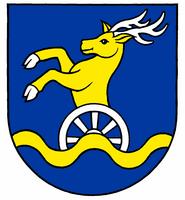 UZNESENIEč. 65 – 82 / 2015zo zasadnutia Zastupiteľstva Bratislavského samosprávneho krajazo dňa25.09.2015Otvorenie zasadnutiaVoľba overovateľov zápisnice, návrhovej komisie a schválenie programuInformácia o plnení uznesení Zastupiteľstva Bratislavského samosprávneho kraja s termínom plnenia júl - september 2015uznesenie č. 65 / 2015Informácia o vybavení interpelácie poslanca Zastupiteľstva Bratislavského samosprávneho kraja zo dňa 26.6.2015uznesenie č. 66 / 2015Návrh Regionálnej stratégie výchovy a vzdelávania v stredných školách v Bratislavskom samosprávnom kraji na roky 2013- 2018 – aktualizácia 2015uznesenie č. 67 / 2015Monitorovacia správa programového rozpočtu  Bratislavského samosprávneho kraja k 30.6.2015uznesenie č. 68 / 2015Návrh na poskytnutie dotácií z Bratislavskej regionálnej dotačnej schémy na podporu kultúryuznesenie č. 69 / 2015Návrh na určenie prebytočného majetku a schválenie predaja časti parcely        č. 572/2 zapísanej na liste vlastníctva č. 1313, k. ú. Most pri Bratislave, Národnej diaľničnej spoločnosti, a.s. ako prípad hodný osobitného zreteľauznesenie č. 70 / 2015Návrh zmena Uznesenia č. 14/2015 zo dňa 20.02.2015 „na zámenu nehnuteľností pozemku vo vlastníctve Bratislavského samosprávneho kraja s pozemkom vo vlastníctve Mesta Stupava, Hlavná 1/24, 900 31 Stupava, ako prípad hodný osobitného zreteľauznesenie č. 71 / 2015Návrh na ZÁMENU časti pozemkov v areáli bývalej SOŠ drevárskej,  Pavlovičova 3, Bratislava so spoločnosťou TT REAL s.r.o., Odeská 3, Bratislava ako prípad hodný osobitného zreteľa a s tým súvisiaci návrh na zmenu Uznesenia Zastupiteľstva BSK č. 22/2015 zo dňa 24.04.2015uznesenie č. 72 / 2015Návrh na schválenie zriadenia odplatného vecného bremena v prospech TERMMING, a.s., spočívajúceho v práve uloženia, údržby a opravy rozvodov tepla na majetku BSKuznesenie č. 73 / 2015Návrh Predaj nehnuteľného majetku – stavba, Kudláková č. 7, Bratislava,         LV č. 3794,  k. ú. Bratislava – Dúbravka, okres Bratislava IVuznesenie č. 74 / 2015Návrh na vyhlásenie OVS na predaj nehnuteľného majetku – pozemkov a stavieb v k. ú. Pezinokuznesenie č. 75 / 2015Návrh na vyhlásenie OVS na predaj nehnuteľného majetku - areálu bývalej Strednej priemyselnej školy chemickej, Račianska č. 78-80, Bratislavauznesenie č. 76 / 2015Návrh na trvalé upustenie od vymáhania pohľadávok organizácií v zriaďovateľskej pôsobnosti BSKuznesenie č. 77 / 2015Návrh pripojenia sa k riešeniu prepravy držiteľov preukazov ŤZP/ŤZP-S v Integrovanom dopravnom systéme v Bratislavskom kraji v zónach 100+101 schválenému hlavným mestom SR Bratislavauznesenie č. 78 / 2015Informácia o výsledku kontroly hospodárenia samosprávnych krajov za rok 2014 vykonanej NKÚ SR na Bratislavskom samosprávnom krajiuznesenie č. 79 / 2015Správa o výsledku kontrolnej činnosti útvaru hlavného kontrolóra Bratislavského samosprávneho kraja za1. polrok 2015uznesenie č. 80 / 2015Návrh Dohody medzi Bratislavským samosprávnym krajom (Slovenská republika) a Spolkovou krajinou Dolné Rakúsko (Rakúsko) o cezhraničnej spolupráci    2015 – 2019uznesenie č. 81 / 2015Informácia o zmene termínu zasadnutia Zastupiteľstva Bratislavského samosprávneho krajauznesenie č. 82 / 2015Rôzne – Všeobecná rozprava a interpelácieZáverInformáciao plnení uznesení Zastupiteľstva Bratislavského samosprávneho kraja s termínom plnenia júl - september 2015UZNESENIE č. 65 / 2015zo dňa 25. 09. 2015Zastupiteľstvo Bratislavského samosprávneho kraja po prerokovaní materiáluberie  na  vedomieinformáciu o plnení uznesení Zastupiteľstva Bratislavského samosprávneho kraja s termínom plnenia júl - september 2015 :v časti I. – splnené uznesenia Z BSK:25/2015 31/201548/201549/201550/201551/2015 v bode C1 a C262/2015v časti II. – dlhodobo plnené uznesenia Z BSK, uvedené v tabuľke:Legenda: N – nestanovený, P – úloha sa priebežne plní, S – splnené uznesenie, NES – nesplnené uznesenie,  x/    Navrhovaný termín plnenia uznesenia (pred schválením)s c h v a ľ u j ezmenu termínu plnenia prijatého uznesenia nasledovne:uznesenie č. 87/2014 z termínu plnenia 9/2015 na termín plnenia 1/2016uznesenie č. 34/2015, B. 1 z termínu plnenia 8/2015 na termín plnenia 11/2015uznesenie č. 44/2015, B 1. z termínu plnenia 30.09.2015 na termín plnenia 10/2015V Bratislave 25.09.2015Gabriela Ferenčáková,  v. r.			  Ing. Mgr. art. Roman Maroš, v. r.       overovateľka							overovateľIng. Peter Šramko, v. r.overovateľIng. Pavol F R E Š O, v. r.predsedaBratislavského samosprávneho krajaInformáciao vybavení interpelácie poslanca Zastupiteľstva Bratislavského samosprávneho kraja zo dňa 26.6.2015UZNESENIE č. 66 / 2015zo dňa 25. 09. 2015Zastupiteľstvo Bratislavského samosprávneho kraja po prerokovaní materiáluberie na vedomie informáciu o vybavení interpelácie poslanca Zastupiteľstva Bratislavského samosprávneho kraja zo dňa 26.6.2015V Bratislave 25.09.2015Gabriela Ferenčáková,  v. r.			  Ing. Mgr. art. Roman Maroš, v. r.       overovateľka							overovateľIng. Peter Šramko, v. r.overovateľIng. Pavol F R E Š O, v. r.predsedaBratislavského samosprávneho krajaNávrh Regionálnej stratégie výchovy a vzdelávania v stredných školách v  Bratislavskom samosprávnom  kraji na roky 2013 – 2018 – aktualizácia 2015UZNESENIE č. 67 / 2015zo dňa 25. 09. 2015Zastupiteľstvo Bratislavského samosprávneho kraja po prerokovaní materiálus c h v a ľ u j eRegionálnu stratégiu výchovy a  vzdelávania v  stredných školách v  Bratislavskom samosprávnom  kraji na roky 2013 – 2018 – aktualizácia 2015.V Bratislave 25.09.2015Gabriela Ferenčáková,  v. r.			  Ing. Mgr. art. Roman Maroš, v. r.       overovateľka							overovateľIng. Peter Šramko, v. r.overovateľIng. Pavol F R E Š O, v. r.predsedaBratislavského samosprávneho krajaMonitorovacia správaprogramového rozpočtu  Bratislavského samosprávneho kraja k 30.6.2015UZNESENIE č. 68 / 2015zo dňa 25. 09. 2015Zastupiteľstvo Bratislavského samosprávneho kraja po prerokovaní materiáluberie na vedomieMonitorovaciu správu programového rozpočtu  Bratislavského samosprávneho kraja k 30.6.2015V Bratislave 25.09.2015Gabriela Ferenčáková, v. r.			 Ing. Mgr. art. Roman Maroš, v. r.       overovateľka							overovateľIng. Peter Šramko, v. r.overovateľ     Ing. Pavol F R E Š O, v. r.predsedaBratislavského samosprávneho krajaNávrhna poskytnutie dotácií z Bratislavskej regionálnej dotačnej schémy na podporu kultúryUZNESENIE č. 69 / 2015zo dňa 25. 09. 2015Zastupiteľstvo Bratislavského samosprávneho kraja po prerokovaní materiálu s p l n o m o c ň u j epredsedu Bratislavského samosprávneho kraja v zmysle § 11 ods. 2. písm. d) zákona č. 302/2001 Z. z. o samospráve vyšších územných celkov (zákon o samosprávnych krajoch) v znení neskorších predpisov v súlade s § 10 a § 14 ods. 2 písm. a) zákona č. 583/2004 Z. z. o rozpočtových pravidlách územnej samosprávy a o zmene a doplnení niektorých zákonov v znení neskorších predpisov robiť v priebehu rozpočtového roka presuny rozpočtovaných prostriedkov v rámci schváleného rozpočtu, pričom sa nemenia celkové príjmy a celkové výdavky, t. j. robiť presuny medzi bežnými a kapitálovými výdavkami v rámci podprogramu 10.1: Manažment kultúry, kultúrne podujatia a ich marketing,  podľa potreby v zmysle bodu B tohto uznesenia tak, aby bolo zabezpečené, že bežný rozpočet bude vyrovnaný alebo prebytkový B.  s c h v a ľ u j eB.1 v súlade s § 4 ods. 3 Všeobecne záväzného nariadenia Bratislavského samosprávneho kraja č. 6/2012 o poskytovaní dotácií z rozpočtu Bratislavského samosprávneho kraja výnimku zo stanoveného termínu na predkladanie žiadostí o poskytnutie dotácií a B.2 v súlade § 5. ods. 5 Všeobecne záväzného nariadenia Bratislavského samosprávneho kraja č. 6/2012 o poskytovaní dotácií z rozpočtu Bratislavského samosprávneho kraja dotácie na bežné výdavky a kapitálové výdavky v celkovej výške 277.900.- EUR z rozpočtového podprogramu 10.1 (manažment kultúry, kultúrne podujatia a ich marketing) v zmysle odporúčania osobitnej komisie na posudzovanie dotácií takto:V Bratislave 25.09.2015Gabriela Ferenčáková, v. r.			Ing. Mgr. art. Roman Maroš, v. r.       					overovateľka							overovateľIng. Peter Šramko, v. r.overovateľIng. Pavol F R E Š O, v. r.predsedaBratislavského samosprávneho krajaNávrhna určenie prebytočného majetku a schválenie predaja časti parcely č. 572/2 zapísanej na liste vlastníctva č. 1313, k. ú. Most pri Bratislave, Národnej diaľničnej spoločnosti, a.s. ako prípad hodný osobitného zreteľaUZNESENIE č. 70 /2015zo dňa 25. 09. 2015Zastupiteľstvo Bratislavského  samosprávneho kraja po prerokovaní materiálur o z h o d l oo prebytočnosti nehnuteľného majetku – pozemkov  zapísaných na liste vlastníctva č. 1313,  nachádzajúcich sa  v katastrálnom území  Most pri Bratislave, obec Most pri Bratislave, okres Senec,  vo výlučnom vlastníctve Bratislavského samosprávneho kraja, a to:pozemok, C KN parcelné číslo 572/11 o výmere 826 m2, odčlenený podľa Geometrického plánu č. 1/2015 a to z parcely 572/2 o výmere 24033m2, druh pozemku - zastavané plochy a nádvoria, diel č. 164,pozemok, C KN parcelné číslo 572/12 o výmere 8 m2, odčlenený podľa Geometrického plánu č. 1/2015  a to z parcely 572/2 o výmere 24033m2, druh pozemku - zastavané plochy a nádvoria, diel č. 165,pozemok, C KN parcelné číslo 572/13 o výmere 29 m2, odčlenený podľa Geometrického plánu č. 1/2015 a to z parcely 572/2 o výmere 24033m2, druh pozemku - zastavané plochy a nádvoria, diel 166,pozemok, C KN parcelné číslo 572/14 o výmere 58 m2, odčlenený podľa Geometrického plánu č. 1/2015 a to z parcely 572/2 o výmere 24033m2, druh pozemku - zastavané plochy a nádvoria, diel č. 167,pozemok, C KN parcelné číslo 572/15 o výmere 37 m2, odčlenený podľa Geometrického plánu č. 1/2015 a to z parcely 572/2 o výmere 24033m2, druh pozemku - zastavané plochy a nádvoria, 168pozemok, C KN parcelné číslo 572/16 o výmere 4 m2, odčlenený podľa Geometrického plánu č. 1/2015  a to z parcely 572/2 o výmere 24033m2, druh pozemku - zastavané plochy a nádvoria, diel 169.s c h v a ľ u j epredaj ako prípad hodný osobitného zreteľa podľa ustanovenia § 9a ods.8 písm. e) zákona č. 446/2001 Z .z. o majetku vyšších územných celkov z dôvodu majetkoprávneho usporiadania pozemkov dotknutých stavbou „D4 Bratislava,Jarovce – Ivanka Sever“, zapísaných na liste vlastníctva č. 1313, nachádzajúcich sa  v katastrálnom území  Most pri Bratislave, obec Most pri Bratislave, okres Senec,  vo výlučnom vlastníctve Bratislavského samosprávneho kraja, a to:pozemok, C KN parcelné číslo 572/11 o výmere 826 m2, odčlenený podľa Geometrického plánu č. 1/2015 a to z parcely 572/2 o výmere 24033m2, druh pozemku - zastavané plochy a nádvoria, diel č. 164,pozemok, C KN parcelné číslo 572/12 o výmere 8 m2, odčlenený podľa Geometrického plánu č. 1/2015  a to z parcely 572/2 o výmere 24033m2, druh pozemku - zastavané plochy a nádvoria, diel č. 165,pozemok, C KN parcelné číslo 572/13 o výmere 29 m2, odčlenený podľa Geometrického plánu č. 1/2015 a to z parcely 572/2 o výmere 24033m2, druh pozemku - zastavané plochy a nádvoria, diel 166,pozemok, C KN parcelné číslo 572/14 o výmere 58 m2, odčlenený podľa Geometrického plánu č. 1/2015 a to z parcely 572/2 o výmere 24033m2, druh pozemku - zastavané plochy a nádvoria, diel č. 167,pozemok, C KN parcelné číslo 572/15 o výmere 37 m2, odčlenený podľa Geometrického plánu č. 1/2015 a to z parcely 572/2 o výmere 24033m2, druh pozemku - zastavané plochy a nádvoria, 168pozemok, C KN parcelné číslo 572/16 o výmere 4 m2, odčlenený podľa Geometrického plánu č. 1/2015  a to z parcely 572/2 o výmere 24033m2, druh pozemku - zastavané plochy a nádvoria, diel 169.kupujúcemu Národná diaľničná spoločnosť , a.s. Mlynské Nivy, č. 45, 821 09 Bratislava, za cenu spolu vo výške 63 157,22 €,  stanovenú  podľa znaleckého posudku č. 144/2015 vo veci stanovenia všeobecnej hodnoty pozemkov určených na trvalý záber oddelených z pôvodných parciel podľa GP č. 1/2015, k. ú. Most pri Bratislave. s podmienkami:kupujúci podpíše kúpnu zmluvu  do 60 dní od schválenia uznesenia v Zastupiteľstve Bratislavského samosprávneho kraja s tým, že ak v tejto lehote kupujúci nepodpíše kúpnu zmluvu uznesenie stráca platnosť, kupujúci uhradí kúpnu cenu do 30 dní od podpísania kúpnej zmluvy obidvoma zmluvnými stranami.V Bratislave 25.09.2015Gabriela Ferenčáková, v. r.			 Ing. Mgr. art. Roman Maroš, v. r.       overovateľka							overovateľIng. Peter Šramko, v. r.overovateľIng. Pavol F R E Š O, v. r.predsedaBratislavského samosprávneho krajaNávrhzmena Uznesenia č. 14/2015 zo dňa 20.02.2015 „na zámenu nehnuteľnosti pozemku vo vlastníctve  Bratislavského samosprávneho  kraja s pozemkom vo vlastníctve Mesta Stupava, Hlavná 1/24, 900 31 Stupava, ako prípad hodný osobitného zreteľaUZNESENIE  č. 71 / 2015	zo dňa 25. 09. 2015Zastupiteľstvo Bratislavského  samosprávneho kraja po prerokovaní materiálus c h v a ľ u j e zmenu Uznesenia č. 14/2015 zo dňa 20.02.2015 v časti A. tak, že z Uznesenia vypúšťa parcelu č. 726/3, ostatné plochy, o výmere 253 m2, zapísanú na LV č. 2783, k. ú. Stupava, v znení :ako prípad hodný osobitného zreteľa podľa § 9a ods.8 písm. e/ zákona č. 446/2001 Z. z. v znení neskorších predpisovzámenu pozemkov medziBratislavským samosprávnym krajomSabinovská 16,820 05 Bratislava 25IČO: 36 063 606DIČ: 202 160 83 69aMestom StupavaHlavná 1/24, 900 31  Stupavanasledovne:Mesto Stupava, Hlavná 1/24, 900 31 Stupava, ako výlučný vlastník nehnuteľnostiparcely č. 729/2,  ostatné plochy o výmere 4481 m2, zapísanej na LV č. 2783  v k. ú. Stupava, okres Malacky , obec Stupavaodovzdáva uvedenú nehnuteľnosť do výlučného vlastníctva Bratislavského samosprávneho kraja, ktorú Bratislavský samosprávny kraj po nadobudnutí účinnosti  zámennej zmluvy prijíma, a     Bratislavský samosprávny kraj, Sabinovská 16, 820 05 Bratislava ako výlučný vlastník   nehnuteľnosti parcely č. 719/1 ostatné plochy o výmere 7081 m2, zapísanej na LV č. 1692 v k. ú.Stupava , okres Malacky, obec Stupavaodovzdáva túto nehnuteľnosť do vlastníctva Mesta Stupava, Hlavná 1/24, 900 31 Stupava, ktorú po nadobudnutí účinnosti zámennej zmluvy Mesto Stupava prijíma.B. ukladáriaditeľovi Úradu BSK zabezpečiť prípravu a podpis zámennej zmluvy,s podmienkami:scelenie tzv. veľkého parku priľahlého ku kaštieľu vo vlastníctve BSK ako predpoklad budúceho možného čerpania eurofondov, resp. iných fondov na revitalizáciu parkuna pozemku 719/1 v súčasnom vlastníctve BSK je situované „torzo skleníka“, ktorý je kultúrnou pamiatkou, čím BSK prenáša zodpovednosť o jeho údržbu na budúceho vlastníka – mesto Stupavascelenie tzv. malého parku vo vlastníctve mesta Stupava ako predpoklad čerpania prostriedkov na jeho revitalizáciu zo strany mesta Stupava záväzok mesta Stupava zabezpečovať údržbu zelene v celom parku t. z. tzv. veľkého aj malého parku po dobu minimálne 20 rokovzáväzok mesta Stupava nepreviesť vlastnícke právo k nadobudnutej časti parku tretím subjektom pod sankciou doplatenia trhovej ceny zamenených pozemkov určenej v čase porušenia tejto povinnostizáväzok mesta Stupava, že park prednostne poskytne pre aktivity Bratislavského samosprávneho krajazáväzok mesta Stupava, že park bude prístupný verejnosti a pre potreby organizovania kultúrnych, spoločenských a športových podujatí. T: 31.12. 2015V Bratislave 25.09.2015Gabriela Ferenčáková, v. r.		 Ing. Mgr. art. Roman Maroš, v. r.       overovateľka							overovateľIng. Peter Šramko, v. r.overovateľIng. Pavol F R E Š O, v. r.predsedaBratislavského samosprávneho krajaNávrhna ZÁMENU časti pozemkov v areáli bývalej SOŠ drevárskej, Pavlovičova 3, Bratislava so spoločnosťou TT REAL s.r.o., Odeská 3, Bratislavaako prípad hodný osobitného zreteľa as tým súvisiaci návrh na zmenu Uznesenia Zastupiteľstva BSK  č. 22/2015 zo dňa 24.04.2015 UZNESENIE  č. 72 / 2015  zo dňa 25. 09. 2015Zastupiteľstvo Bratislavského samosprávneho kraja po prerokovaní materiálus ch v a ľ u j ezámenu pozemkov parc. č. 14959/18 o výmere 220 m2, zastavané plochy a nádvoria a parc. č. 14959/19 o výmere 216 m2, zastavané plochy a nádvoria vyčlenených na základe geometrického plánu č. 46/2015 zo dňa 16.07.2015, vyhotoveného zememeračskou kanceláriou Filip Fronc – GEOMEP, Líščie údolie 77, Bratislava (ďalej len: “GP“) parcely reg. „C“  parc. č. 14959/1 o výmere 10075 m2, zastavané plochy a nádvoria; a pozemku parc.                č. 14959/22 o výmere 77 m2, zastavané plochy a nádvoria  vyčleneného na základe GP z parc. č. 14959/5 o výmere 433 m2, zastavané plochy a nádvoria, zapísaných na LV č. 2863, v k.ú. Trnávka, obec: BA – m.č. Ružinov, okres Bratislava II, vedených Okresným úradom Bratislava, Katastrálny odbor, ktoré sú vo vlastníctve Bratislavského samosprávneho kraja  a pozemku parc. č. 14959/20 o výmere 312 m2, zastavané plochy a  vyčleneného na základe GP  z parc. č. 14959/2 o výmere 1169 m2, zastavané plochy a nádvoria, a pozemku parc. č. 14959/21 o výmere 201 m2, zastavané plochy a nádvoria vyčleneného na základe GP z parc. č. 14959/4 o výmere 1529 m2, ostatné plochy a  zapísaných na LV č. 4296,  v k.ú. Trnávka, obec BA – m.č. Ružinov, okres Bratislava II, vedených Okresným úradom Bratislava, Katastrálny odbor,  ktorých vlastníkom je TT REAL s.r.o., Odeská 3, 821 06 Bratislava, IČO 35 806 117, na základe zámennej zmluvy s  podmienkou:že návrh na vklad zmeny vlastníctva do Katastra                                                                                                                                                                                                                                                                                                                                              nehnuteľností sa uskutoční až po odstránení unimobuniek vo vlastníctve Bratislavského samosprávneho kraja, umiestnených na parc. č. 14959/5 spoločnosťou TT REAL s.r.o. zmenu uznesenia č. 22/2015, schváleného Zastupiteľstvom Bratislavského samosprávneho kraja dňa 24.04.2015 v bode A) prenájom nehnuteľností v súlade s uskutočnenou zámenou časti pozemkov podľa bodu A) tohto uznesenia.  u k l a d áRiaditeľovi Úradu Bratislavského samosprávneho kraja zabezpečiť vyhotovenie a podpis dodatku č. 1 k nájomnej zmluve, zámennej zmluvy a zápis zmeny vlastníctva k zameneným častiam pozemkov uvedených v materiáli, v Katastri nehnuteľností,T: po splnení podmienok podľa časti A) tohto uzneseniaV Bratislave 25.09.2015Gabriela Ferenčáková, v. r.			Ing. Mgr. art. Roman Maroš, v. r.       overovateľka							overovateľIng. Peter Šramko, v. r.overovateľIng. Pavol F R E Š O, v. r.predsedaBratislavského samosprávneho krajaNávrhna schválenie zriadenia odplatného vecného bremena v prospech TERMMING, a.s., spočívajúceho v práve uloženia, údržby a opravy rozvodov tepla na majetku BSKUZNESENIE  č. 73 / 2015	zo dňa 25. 09. 2015Zastupiteľstvo Bratislavského samosprávneho kraja po prerokovaní materiálu						 s c h v a ľ u j ezriadenie odplatného vecného bremena na pozemkoch vo vlastníctve BSK, a to na:parcele č. 3675/15 zastavané plochy a nádvoria o výmere 998 m2parcele č. 3511/1 zastavané plochy a nádvoria o výmere 13026 m2vedené Okresným úradom Pezinok, odborom katastrálnym, na LV č. 7965, registra C KN, v k. ú. Pezinok, obec Pezinok, okres Pezinok, v prospech oprávneného -  TERMMING, a.s., Mlynské Nivy 61, 827 11 Bratislava, IČO:35972254, v rozsahu  stanovenom geometrickým plánom č. 18032015 zo dňa 18.03.2015 a geometrickým plánom č. 30032015 zo dňa 02.04.2015, na podklade stavebného povolenia Čj.: Výst./11061/1215/2014-Po zo dňa 19.8.2014, a to odplatne /jednorazová odplata/ za  cenu v sume 13 493,25,-€, v zmysle znaleckého posudku vypracovaného Ing. Petrom Kapustom, znalcom v odbore stavebníctvo, odhad hodnoty nehnuteľností č. 113/2015, pre potreby stavby: „Tepelné hospodárstvo Pezinok – Juh. Rekonštrukcia primárnych a sekundárnych rozvodov tepla‟, spočívajúceho v práve uloženia, údržby a opravy miestnej kanalizácie a vodovodu,s podmienkami:oprávnený z vecného bremena podpíše zmluvu o vecnom bremene do 60 dní od schválenia uznesenia v Zastupiteľstve Bratislavského samosprávneho kraja s tým, že ak v tejto lehote oprávnený z vecného bremena nepodpíše zmluvu o vecnom bremene, uznesenie stráca platnosť,     oprávnený z vecného bremena uhradí cenu vecného bremena na základe priloženého znaleckého posudku do 30 dní od podpísania  zmluvy o vecnom bremene obidvoma zmluvnými stranami.V Bratislave 25.09.2015Gabriela Ferenčáková, v. r.			Ing. Mgr. art. Roman Maroš, v. r.       overovateľka							overovateľIng. Peter Šramko, v. r.overovateľ   Ing. Pavol F R E Š O, v. r.predsedaBratislavského samosprávneho krajaNávrhPredaj nehnuteľného majetku – stavba, Kudláková č. 7, Bratislava,LV č. 3794, k. ú. Bratislava – Dúbravka, okres Bratislava IVUZNESENIE  č. 74 / 2015					zo dňa 25. 09. 2015Zastupiteľstvo Bratislavského samosprávneho kraja po prerokovaní materiálus c h v a ľ u j e predaj nehnuteľného majetku vo výlučnom vlastníctve Bratislavského samosprávneho kraja - stavby súpisné č. 1848 – budova zdravotníckeho a sociálneho zariadenia – postavenej na pozemku parcelné č. 2243 – zastavané plochy a nádvoria o výmere 559 m2 zapísanej na liste vlastníctva č. 3794 vedenom Okresným úradom Bratislava, katastrálnym odborom v registri C KN pre okres Bratislava IV, obec BA – m. č. Dúbravka víťazovi obchodnej verejnej súťaže spoločnostiKOI CARP SLOVAKIA s.r.o.Obchodná 231/21946 51 NesvadyIČO 46997083zapísaná v Obchodnom registri Okresného súdu Nitra v oddiele Sro, vložka č. 33598/Nza cenu 610. 001,- €s podmienkami:kupujúci podpíše kúpnu zmluvu do 60 dní od schválenia tohto uznesenia v Zastupiteľstve Bratislavského samosprávneho kraja s tým, že ak v tejto lehote kupujúci kúpnu zmluvu  nepodpíše, uznesenie stráca platnosť,kupujúci uhradí kúpnu cenu v sume 610. 001,- € do 30 dní od podpísania kúpnej zmluvy obidvoma zmluvnými stranamiV Bratislave 25.09.2015Gabriela Ferenčáková, v. r.			   Ing. Mgr. art. Roman Maroš, v. r.       overovateľka							overovateľIng. Peter Šramko, v. r.overovateľIng. Pavol F R E Š O, v. r.predsedaBratislavského samosprávneho krajaNávrhna vyhlásenie OVS na predaj nehnuteľného majetku – pozemkova stavieb v k. ú. PezinokUZNESENIE  č. 75 / 2015	zo dňa 25. 09. 2015Zastupiteľstvo Bratislavského samosprávneho kraja po prerokovaní materiálu s c h v a ľ u j eOpätovné vyhlásenie  obchodnej verejne súťaže na prebytočný majetok vo výlučnom vlastníctve Bratislavského samosprávneho kraja a topozemkov a stavieb      -  parcely č. 3675/13 zastavané plochy a nádvoria o výmere 330 m2-  parcely č. 3675/14 zastavané plochy a nádvoria o výmere   33 m2-  parcely č. 3675/15 zastavané plochy a nádvoria o výmere 998 m2, /dvor/stavba súp. č. 1768 situovanej na parcele č. 3675/13 /budova praktického vyučovania/stavba súp. č. 4040 situovanej na parcele č. 3675/14 /sklad/vedených v registri C KN, k. ú. Pezinok, okres Pezinok, obec PEZINOK, na LV č.7965, Okresným úradom Pezinok, odborom katastrálnym, v prospech BSK, s účelovým určením ako budova pre školstvo, vzdelávanie a výskumA.1. obchodnú verejnú súťaž na predaj prebytočného majetku uvedeného v časti A. systémom elektronickej aukcie A.2. záväzné kritérium pre vyhodnotenie ponúk - cenaA.3. v prípade neúspešnosti OVS je riaditeľ Úradu Bratislavského samosprávneho kraja poverený opakovane OVS vyhlásiť	B.  u k l a d áriaditeľovi   Úradu Bratislavského samosprávneho kraja:B.1. zverejniť oznámenie o vyhlásení obchodnej verejnej súťaže na Úradnej tabuli Bratislavského samosprávneho kraja, internetovej stránke Bratislavského samosprávneho kraja a v regionálnej tlači,                                                                                              T: po podpise uzneseniaB.2. v spolupráci s Komisiou majetku, investícií a verejného obstarávania predložiť Zastupiteľstvu Bratislavského samosprávneho kraja po vykonaní obchodnej verejnej súťaže návrh na predaj nehnuteľného majetku.                                                                                              T: po vykonaní OVSB.3. v prípade neúspešnosti OVS túto opakovane vyhlásiť.                                                                                               T: po neúspešnej OVS s podmienkami:kupujúci podpíše kúpnu zmluvu do 60 dní od schválenia uznesenia v Zastupiteľstve Bratislavského samosprávneho kraja s tým, že ak v tejto lehote kupujúci nepodpíše kúpnu zmluvu, uznesenie stráca platnosť.kupujúci uhradí kúpnu cenu do 30-tich dní od podpísania kúpnej zmluvy obidvoma zmluvnými stranami.V Bratislave 25.09.2015Gabriela Ferenčáková, v. r.		 Ing. Mgr. art. Roman Maroš, v. r.       overovateľka							overovateľIng. Peter Šramko, v. r.overovateľIng. Pavol F R E Š O, v. r.predsedaBratislavského samosprávneho krajaNávrhna vyhlásenie OVS na predaj nehnuteľného majetku - areálu bývalej Strednej priemyselnej školy chemickej, Račianska č.78 -  80, BratislavaUZNESENIE č. 76 / 2015zo dňa 25. 09. 2015Zastupiteľstvo Bratislavského samosprávneho kraja po prerokovaní materiáluA.  s c h v a ľ u j eopätovné vyhlásenie  obchodnej verejnej súťaže na prebytočný majetok vo výlučnom vlastníctve Bratislavského samosprávneho kraja a topozemkov a stavieb v správe  Strednej odbornej školy chemickej, Vlčie hrdlo, 821 07 Bratislava,  vedených na LV č. 4196:parcela č. 13418/1   zastavané plochy a nádvoria o výmere 1785 m2parcela č. 13418/2   ostatné plochy o výmere 9449 m2parcela č. 13418/3   zastavané plochy a nádvoria o výmere 14 m2parcela č. 13419/1   zastavané plochy a nádvoria o výmere 1924 m2parcela č. 13419/2   zastavané plochy a nádvoria o výmere 142 m2parcela č. 13419/3   zastavané plochy a nádvoria o výmere 128 m2parcela č. 13419/4   zastavané plochy a nádvoria o výmere 12333 m2parcela č. 13419/5   zastavané plochy a nádvoria o výmere 94 m2stavba súp. č. 1575 situovanej na parcele č. 13419/1, iná budova (budova školy)stavba súp. č. 1576 situovanej na parcele č. 13418/1, iná budova (budova internátu)stavba súp. č. 1576 situovanej na parcele č. 13418/3, spojovacia chodbastavba súp. č. 1576 situovanej na parcele č. 13419/5, spojovacia chodbastavba súp. č. 11726 situovanej na parcele č. 13419/2, garážestavba súp. č. 11727 situovanej na parcele č. 13419/3, skladnachádzajúcich sa v katastrálnom území  Bratislava III Nové Mesto, ako areál bývalej SOŠ chemickej Račianska 78 – 80.                                                       B.  v y h l a s u j eB.1. obchodnú verejnú súťaž na predaj prebytočného majetku uvedeného v časti A. systémom elektronickej aukcie B.2. záväzné kritérium pre vyhodnotenie ponúk - cenaB.3. v prípade neúspešnosti OVS je riaditeľ Úradu Bratislavského samosprávneho kraja poverený opakovane OVS vyhlásiťC.  u k l a d áriaditeľovi   Úradu Bratislavského samosprávneho kraja:C.1. zverejniť oznámenie o vyhlásení obchodnej verejnej súťaže na Úradnej tabuli Bratislavského samosprávneho kraja, internetovej stránke Bratislavského samosprávneho kraja a v regionálnej tlači,                                                                                              T: po podpise uzneseniaC.2. v spolupráci s Komisiou majetku, investícií a verejného obstarávania predložiť Zastupiteľstvu Bratislavského samosprávneho kraja po vykonaní obchodnej verejnej súťaže návrh na predaj nehnuteľného majetku.                                                                                              T: po vykonaní OVSC.3. zabezpečiť, aby nedaňové kapitálové príjmy z predaja predmetného prebytočného nehnuteľného majetku boli v budúcnosti účelovo viazané výhradne ako kapitálové výdavky určené na rekonštrukcie nehnuteľností v správe školských zariadení v zriaďovateľskej pôsobnosti Bratislavského samosprávneho kraja .C.4. v prípade neúspešnosti OVS túto opakovane vyhlásiť.                                                                                               T: po neúspešnej OVSs podmienkami:kupujúci podpíše kúpnu zmluvu do 60 dní od schválenia uznesenia v Zastupiteľstve Bratislavského samosprávneho kraja s tým, že ak v tejto lehote kupujúci nepodpíše kúpnu zmluvu, uznesenie stráca platnosť,kupujúci uhradí kúpnu cenu do 30 dní od podpísania kúpnej zmluvy obidvoma zmluvnými stranami,kupujúci berie na vedomie, že budova internátu je „zaťažená“ nájmom bytového priestoru o výmere 64,31 m2 a súhlasí s prevzatím  všetkých  práv a povinností vyplývajúcich  z nájomného vzťahu, kupujúci berie na vedomie, že v suteréne budovy internátu sa nachádzajú 2 CO kryty, ktoré sú súčasťou internátu,na pozemok p. č. 13418/2 ostatné plochy o výmere 9449 m2 sa zriaďuje predkúpne právo ako vecné bremeno in rem, spočívajúce v povinnosti kupujúceho (víťaza OVS) ponúknuť uvedený pozemok na predaj predávajúcemu (BSK), a to v prípade ak sa kedykoľvek v budúcnosti rozhodne previesť vlastnícke právo k uvedenej parcele, alebo jej akejkoľvek časti a to za cenu zodpovedajúcu kúpnej cene, za ktorú tieto pozemky nadobudol. Uvedené vecné bremeno BSK neuplatní v prípade, ak kupujúci (víťaz OVS) uhradí predávajúcemu (BSK) doplatok kúpnej ceny vo výške 400 000,- €V Bratislave 25.09.2015Gabriela Ferenčáková, v. r.			Ing. Mgr. art. Roman Maroš, v. r.       overovateľka							overovateľIng. Peter Šramko, v. r.overovateľIng. Pavol F R E Š O, v. r.predsedaBratislavského samosprávneho krajaNávrhna trvalé upustenie od vymáhania pohľadávok organizácií v zriaďovateľskej pôsobnosti BSKUZNESENIE č. 77 / 2015zo dňa 25. 09. 2015Zastupiteľstvo Bratislavského  samosprávneho kraja po prerokovaní materiálus c h v a ľ u j ev zmysle Zásad hospodárenia a nakladania s majetkom BSK schválených Zastupiteľstvom BSK Uznesením č. 11/2012 zo dňa 27.01.2012 trvalé upustenie od vymáhania pohľadávok evidovaných Obchodnou akadémiou, Myslenická 1, 902 01 Pezinok Femoto, s.r.o., Pezinok                                                                         1 889,97 €                                                                         Autoopravovňa Strnisko Pezinok                                                          1 036,60 € Spolu                                                                                                     2 926,57€evidovaných Domovom sociálnych služieb pre dospelých, ul. SNP č.38, 900 84 BáhoňVlasta  Tököliová                                                                                         27, 25 €          Spolu                                                                                                         27,25 €           V Bratislave 25.09.2015Gabriela Ferenčáková, v. r.			Ing. Mgr. art. Roman Maroš, v. r.       overovateľka							overovateľIng. Peter Šramko, v. r.overovateľIng. Pavol F R E Š O, v. r.predsedaBratislavského samosprávneho krajaNávrhpripojenia sa k riešeniu prepravy držiteľov preukazov ŤZP/ŤZP-S v Integrovanom dopravnom systéme v Bratislavskom kraji v zónach 100+101 schválenému hlavným mestom SR Bratislava UZNESENIE č. 78 / 2015zo dňa  25. 09. 2015Zastupiteľstvo Bratislavského samosprávneho kraja po prerokovaní materiálus c h v a ľ u j eA 1. od zavedenia III. etapy IDS BK pre držiteľov preukazov ŤZP/ŤZP-S s trvalým pobytom v okresoch Malacky, Pezinok a Senec pri kúpe predplatného lístka v Integrovanom dopravnom systéme v Bratislavskom kraji pre zóny 100+101 dodatočnú extra zľavu vo výške 80 %, čo predstavuje 90 % zľavu zo základnej nezľavnenej ceny predplatného cestovného lístka.A 2. od zavedenia III. etapy IDS BK pre držiteľov Diamantovej plakety prof. MUDr. Janského s trvalým pobytom v okresoch Malacky, Pezinok a Senec pri kúpe predplatného lístka v Integrovanom dopravnom systéme v Bratislavskom kraji pre zóny 100+101 dodatočnú extra zľavu vo výške 90 % zo základnej nezľavnenej ceny predplatného cestovného lístka.A 3. od zavedenia III. etapy IDS BK pre držiteľov preukazov účastníkov protikomunistického odboja a politických väzňov s trvalým pobytom v okresoch Malacky, Pezinok a Senec pri kúpe predplatného lístka v Integrovanom dopravnom systéme v Bratislavskom kraji pre zóny 100+101 dodatočnú extra zľavu vo výške 90 % zo základnej nezľavnenej ceny predplatného cestovného lístka.A 4. kompenzáciu poskytnutej extra zľavy podľa bodov A 1., A 2. a A 3. tohto uznesenia z rozpočtu Bratislavského samosprávneho kraja na základe evidencie počtu predaných cestovných lístkov s dodatočnou extra zľavou podľa bodov A 1, A 2 a A 3 tohto uznesenia predajcom cestovných lístkov.u k l a d áriaditeľovi Úradu Bratislavského samosprávneho krajaB 1. v zmysle bodu A 4. zapracovať finančné dopady do rozpočtu na nasledovné roky.T: priebežneV Bratislave 25.09.2015Gabriela Ferenčáková, v. r.		      Ing. Mgr. art. Roman Maroš, v. r.       overovateľka							overovateľIng. Peter Šramko, v. r.overovateľIng. Pavol F R E Š O, v. r.predsedaBratislavského samosprávneho krajaInformáciao výsledku kontroly hospodárenia samosprávnych krajov za rok 2014 vykonanej NKÚ SR na  Bratislavskom samosprávnom kraji UZNESENIE č. 79 / 2015    zo dňa 25. 09. 2015Zastupiteľstvo Bratislavského samosprávneho kraja po prerokovaní materiálub e r i e   n a   v e d o m i einformáciu o výsledku  kontroly hospodárenia samosprávnych krajov za rok 2014 vykonanej NKÚ SR na Bratislavskom samosprávnom kraji.V Bratislave 25.09.2015Gabriela Ferenčáková, v. r.		     Ing. Mgr. art. Roman Maroš, v. r.       overovateľka							overovateľIng. Peter Šramko, v. r.overovateľIng. Pavol F R E Š O, v. r.predsedaBratislavského samosprávneho krajaSprávao výsledku kontrolnej činnosti útvaru hlavného kontrolóra Bratislavského samosprávneho kraja za 1. polrok 2015UZNESENIE č. 80 / 2015zo dňa 25. 09. 2015Zastupiteľstvo Bratislavského samosprávneho kraja po prerokovaní materiáluA.  b e r i e   n a   v e d o m i eSprávu o výsledkoch kontrolnej činnosti útvaru hlavného kontrolóra Bratislavského samosprávneho kraja za 1. polrok 2015.V Bratislave 25.09.2015Gabriela Ferenčáková, v. r.		        Ing. Mgr. art. Roman Maroš, v. r.       overovateľka							overovateľIng. Peter Šramko, v. r.overovateľIng. Pavol F R E Š O, v. r.predsedaBratislavského samosprávneho krajaNávrhDohody medzi Bratislavským samosprávnym krajom (Slovenská republika) a Spolkovou krajinou Dolné Rakúsko (Rakúsko) o cezhraničnej spolupráci 2015 - 2019UZNESENIE č. 81 / 2015zo dňa  25. 09. 2015Zastupiteľstvo Bratislavského samosprávneho kraja po prerokovaní materiáluschvaľujeDohodu medzi Bratislavským samosprávnym krajom (Slovenská republika) a Spolkovou krajinou Dolné Rakúsko (Rakúsko) o cezhraničnej spolupráci 2015 – 2019.V Bratislave 25.09.2015Gabriela Ferenčáková, v. r.			Ing. Mgr. art. Roman Maroš, v. r.       overovateľka							overovateľIng. Peter Šramko, v. r.overovateľIng. Pavol F R E Š O, v. r.predsedaBratislavského samosprávneho krajaInformáciao zmene termínu zasadnutia Zastupiteľstva Bratislavského samosprávneho kraja UZNESENIE č. 82 / 2015zo dňa  25. 09. 2015Zastupiteľstvo Bratislavského samosprávneho kraja po prerokovaní materiálu berie na vedomieinformáciu o zmene termínu zasadnutia Zastupiteľstva Bratislavského samosprávneho kraja z plánovaného termínu 6.november 2015 na nový termín 28. október 2015, ako aj  posuny termínov v Harmonograme prípravy a zberu materiálov na zasadnutia Zastupiteľstva Bratislavského samosprávneho kraja na rok 2015 súvisiace s touto zmenou termínuV Bratislave 25.09.2015Gabriela Ferenčáková, v. r.			Ing. Mgr. art. Roman Maroš, v. r.       overovateľka							overovateľIng. Peter Šramko, v. r.overovateľIng. Pavol F R E Š O, v. r.predsedaBratislavského samosprávneho krajaPor. čísloUznesenie čísloI.TermínII.TermínIII.TermínIV.TermínV.TermínVI.TermínVII.TermínPlnenie uznesenia1.59/20096/201312/201412/2015     P2.43/201112/201209/201303/2014 9/2014 2/2015    6/2015     12/2015 P3.41/201312/201312/2014 12/2015P4.25/201411/20144/2015 11/2015 P5.87/2014 C 2.9/20151/2016 x/P6. 87/2014 C 3.každé Z BSK v r. 2015P7.92/2014, B 1. 4/201510/2015  P8.92/2014, B 2.6/201510/2015P9.5/2015do 31.03.2016P10.6/2015do 31.03.2016P11.7/2015do 31.03.2016P12.10/2015 D 1.12/2015P13.10/2015 D 2.12/2015P14.14/20156/201510/201515.25/2015 B 2.po predložení návrhu rozpočtu na rok 2016P16.26/2015 B 2.6. november 2015P17.31/2015 Cdo 31.7.2015P18.32/2015 Bpo schválení uznesenia12/2015 P19.34/2015 B 1.6/20158/2015 11/2015 x/P20.34/2015 B 2.6/201512/2015 P21.43/2015 31.12.2015P22.44/2015 B 1.30.09.201510/2015 x/P23.44/2015 B 2.31.03.2016P24.46/2015každoročne k 30.06.P25.53/2015 B 1.30.10.2015P26.53/2015 B 3.31.12.2015P27.53/2015 B 4.31.12.2015P28.57/201512/2015P29.58/201531.12.2015P30.60/2015priebežneP31.61/2015priebežnePUkazovateľRozpočet po schválených zmenách k 30.6.2015Plnenie/ Čerpanie k 30.6.2015Bežné príjmy123 477 652,38 €62 996 107,76 €Bežné výdavky121 519 388,22 €49 315 921,69 €Bilancia bežného rozpočtu1 958 264,16 €13 680 186,07 €Kapitálové príjmy8 559 538,89 €689 957,73 €Kapitálové výdavky19 603 205,50 €870 000,15 €Bilancia kapitálového rozpočtu-11 043 666,61 €-180 042,42 €Bilancia bežného a kapitálového rozpočtu-9 085 402,45 €13 500 143,65 €Príjmové finančné operácie13 073 137,79 €2 080 258,23 €Výdavkové finančné operácie3 987 735,34 €2 104 597,93 €Bilancia finančných operácií9 085 402,45 €-24 339,70 €Príjmy a príjmové finančné operácie145 110 329,06 €65 766 323,72 €Výdavky  a výdavkové finančné operácie145 110 329,06 €52 290 519,77 €Bilancia rozpočtu vrátane finančných operácií0,00 €13 475 803,95 €žiadosťžiadateľnázovúčelžiadanénavrhovaná podporaI. Ochrana kultúrneho dedičstvaI. Ochrana kultúrneho dedičstvaI. Ochrana kultúrneho dedičstvaI. Ochrana kultúrneho dedičstvaI. Ochrana kultúrneho dedičstvaI. Ochrana kultúrneho dedičstvaI.1Albrecht Forum, o. z.Reštaurovanie nástenných malieb v dome Albrechtovcovreštaurovanie fresiek v nár. kul. pamiatke16 396,00 €15 000,00 €I.9Modra (mesto)Modrá z vtáčej perspektívy - sprístupnenie mestskej vežeobnova a rekonštrukcia pamiatky8 800,00 €7 000,00 €I.13Slovenská výtvarná únia, o.z.Rekonštrukcia umeleckej besedyreštaurovanie historických dverí a okien17 000,00 €7 000,00 €I.14Neinvestičný fond židovského kultúrneho dedičstva - Menorah, neinvestičný fondWebová prezentácia židovských cintorínov v Bratislavevytvorenie obsahu webstránky a jej prevádzka4 450,00 €3 000,00 €Spolu pre oblasť I.32 000,00 €II. Podpora ľudovej a neprofesionálnej kultúryII. Podpora ľudovej a neprofesionálnej kultúryII. Podpora ľudovej a neprofesionálnej kultúryII. Podpora ľudovej a neprofesionálnej kultúryII. Podpora ľudovej a neprofesionálnej kultúryII. Podpora ľudovej a neprofesionálnej kultúryII.11Bratislava - Jarovce (MČ)2. festival Podunajskej kultúryrealizácia folklórneho festivalu4 000,00 €2 900,00 €Spolu pre oblasť II.2 900,00 €III. Podpora pamäťových aktivít a činnostíIII. Podpora pamäťových aktivít a činnostíIII. Podpora pamäťových aktivít a činnostíIII. Podpora pamäťových aktivít a činnostíIII. Podpora pamäťových aktivít a činnostíIII. Podpora pamäťových aktivít a činnostíIII.1Bratislavské rožky, o. z.Bratislavské rožky - história na zjedenievytvorenie a prevádzka webstránky9 000,00 €3 000,00 €III.4Mestský ústav ochrany pamiatok, príspevková organizáciaKelti z Bratislavy - recipročná výstava pri príležitosti predsedníctva SR v Rade EÚpríprava exponátov (reštaurovanie a facsimile)10 000,00 €4 000,00 €III.12Skupina historického šermu Banderium - o.z.Bratislava 1619 - historicko - kultúrny festivalkultúrny festival: rekonštrukcia a prezentácia historických udalostí5 000,00 €3 000,00 €III.21Local Act, o.z.Dizajn každodennosti? Pamäť štvrte Schanzezmapovanie historickej pamäte miest s pomocou umeleckých prostriedkov9 880,00 €3 000,00 €III.28Stupava (mesto)Mestská knižnica Ruda Morica v Stupave a informačné centrum pre dolné Záhoriepremiestnenie sídla (stavebné úpravy) a modernizácia knižnice20 000,00 €4 000,00 €III.31Dokumentačné stredisko holokaustu, o.z.Kvalitné a dostupné informácie pre vzdelanieinovácia webstránky, sprístupnenie archívov online3 719,00 €3 500,00 €Spolu pre oblasť III.20 500,00 €IV. Podpora divadla a tancaIV. Podpora divadla a tancaIV. Podpora divadla a tancaIV. Podpora divadla a tancaIV. Podpora divadla a tancaIV. Podpora divadla a tancaIV.3Asociácia súčasného tanca, o.z.NU DANCE FEST - 10. ročník medzinárodného festivalu súčasného tancarealizácia tanečného festivalu20 000,00 €5 000,00 €IV.4S.T.O.K.A., o.z.Divadlo Stoka 2015realizácia repertoárových predstavení17 500,00 €13 500,00 €IV.5Debris Company, o.z.Reprízovanie repertoáru Debris Company v SR a reprezentácia v zahraničírealizácia repertoárových predstavení v SR a v zahraničí16 440,00 €13 000,00 €IV.7Pre súčasnú operu, o.z.5. ročník Festivalu autorského divadla "Pro-Téza"realizácia divadelného festivalu9 500,00 €6 000,00 €IV.8Pre súčasnú operu, o.z.Vznik predstavenia divadla SkRAT - prac. názov "Extrakty a náhrady"realizácia divadelnej inscenácie12 500,00 €6 000,00 €IV.16A4 - Asociácia združení pre súčasnú kultúru, o.z.A4 - priestor súčasnej kultúry: jeseň 2015prevádzkové náklady multikultúrneho centra20 000,00 €17 000,00 €IV.18TICHO a spol., o.z.Prevádzka divadla TICHO a spol. v druhom polroku 2015prevádzkové náklady divadla6 153,00 €5 000,00 €IV.21Dream art štúdio, o.z.Biele divadlo - zvýšenie kvality a realizácia predstavenia Kým kohút nezaspievavytvorenie skúšobne a realizácia predstavenia14 570,00 €5 000,00 €IV.30Katarína Aulitisová (SZČO)Príbehy z konca predmestiavytvorenie divadelného predstavenia a vytvorenie mobilnej scény (divadelný stan)7 000,00 €5 000,00 €IV.39Haasart, o.z.Naštudovanie a realizácia fyzického divadla Peacepríprava a realizácia predstavenia20 000,00 €3 000,00 €IV.40Mladý pes, nezisková organizáciaO čom snívam keď snívam o tom, že sa ako chrobák mením na Kafkupríprava a realizácia predstavenia3 550,00 €3 000,00 €Spolu pre oblasť IV.81 500,00 €V. Podpora audiovizuálneho umeniaV. Podpora audiovizuálneho umeniaV. Podpora audiovizuálneho umeniaV. Podpora audiovizuálneho umeniaV. Podpora audiovizuálneho umeniaV. Podpora audiovizuálneho umeniaV.2Partners Production, s.r.o.Medzinárodný filmový festival Bratislavarealizácia filmového festivalu20 000,00 €15 000,00 €V.5Karlova Ves (MČ)Obnovenie tradície filmového klubu Kameltechnické vybavenie8 705,00 €4 000,00 €V.9Anča, nezisková organizáciaKino Fest Anča: Entitypríprava a realizácia festivalu7 110,00 €4 000,00 €V.12Punkchart films, s.r.o.Erikpríprava a realizácia filmu20 000,00 €16 000,00 €V.13plutoon, s.r.o.Srdce Veže (vývoj)príprava a realizácia filmu12 200,00 €6 000,00 €V.19plackartnyj, s.r.o.39 týždňov, 6 dnífinalizácia filmu8 200,00 €8 000,00 €Spolu pre oblasť V.53 000,00 €VI. Podpora literatúryVI. Podpora literatúryVI. Podpora literatúryVI. Podpora literatúryVI. Podpora literatúryVI. Podpora literatúryVI.4An Occasional Worker / Príležitostný robotník, o.z.Pracovná pamäť - publikáciavydanie publikácie5 100,00 €4 000,00 €VI.10ars_litera, o.z.Živý bič: Živá literatúra útočí na čítanky!organizovanie vzdelávacích aktivít3 000,00 €3 000,00 €VI.17Galéria mesta Bratislavy, príspevková organizáciaKorunovácie v Bratislave - vydanie reprezentatívnej dvojjazyčnej publikácievydanie publikácie10 000,00 €10 000,00 €Spolu pre oblasť VI.17 000,00 €VII. Podpora výtvarného umeniaVII. Podpora výtvarného umeniaVII. Podpora výtvarného umeniaVII. Podpora výtvarného umeniaVII. Podpora výtvarného umeniaVII. Podpora výtvarného umeniaVII.7Galéria Nedbalka, nezisková organizáciaVydavateľská činnosť Galérie Nedbalkavydávanie monografických dvojjazyčných publikácií o autoroch vystavených v galérii8 000,00 €5 000,00 €VII.10Vysoká škola výtvarných umeníVerejný priestor Obchodná ulicaprezentácia študentských výtvarných projektov o súčasnej Obchodnej ulici priamo vo verejnom priestore 5 930,00 €3 000,00 €VII.18FOTOFO, o.z.25. ročník Mesiaca fotografierealizácia výstavy10 000,00 €4 000,00 €Spolu pre oblasť VII.12 000,00 €VIII. Podpora hudobného umeniaVIII. Podpora hudobného umeniaVIII. Podpora hudobného umeniaVIII. Podpora hudobného umeniaVIII. Podpora hudobného umeniaVIII. Podpora hudobného umeniaVIII.2AMITY, o.z.World music from Slovakiarealizácia hudobných podujatí20 000,00 €7 000,00 €VIII.4Atrakt Art, združenie pre aktuálne umenie a kultúru, o.z.Medzinárodný festival súčasnej hudby NEXT 2015príprava a realizácia hudobného festivalu19 500,00 €10 000,00 €VIII.5Pendant, s.r.o.Waves Bratislava 2015príprava a realizácia hudobného festivalu19 930,00 €10 000,00 €VIII.12Music Gallery, s.r.o.One day jazz festival 2015 - jeseňpríprava a realizácia hudobného festivalu20 000,00 €3 000,00 €VIII.23ARTE, o.z.Bratislavská tančiareňpríprava a realizácia swingového večera10 000,00 €6 000,00 €VIII.32ALLEPH, s.r.o.Vienna 1728vydanie CD, príprava a realizácia koncertu7 500,00 €5 000,00 €Spolu pre oblasť VIII.41 000,00 €IX. Podpora medziodborových umeleckých aktivítIX. Podpora medziodborových umeleckých aktivítIX. Podpora medziodborových umeleckých aktivítIX. Podpora medziodborových umeleckých aktivítIX. Podpora medziodborových umeleckých aktivítIX. Podpora medziodborových umeleckých aktivítIX.3Furia Film s.r.o.Festival svetlapríprava a realizácia multikultúrneho multižánrového podujatia10 500,00 €3 000,00 €IX.19Projekt Fórum, o.z.Stredoeurópske fórum 2015kultúrne podujatia - film, divadlo a iné18 890,00 €15 000,00 €Spolu pre oblasť IX.18 000,00 €SPOLU PRE VŠETKY OBLASTISPOLU PRE VŠETKY OBLASTISPOLU PRE VŠETKY OBLASTISPOLU PRE VŠETKY OBLASTISPOLU PRE VŠETKY OBLASTI277 900,00 €